ÖZGEÇMİŞAdı Soyadı                     : Unvanı	:Doğum Tarihi ve Yeri	:Medeni Durumu	:Kadro Yeri 	:	Fiili Görev Yeri	:İkamet Adresi (son)     :İletişim Cep Telefonu  :Öğrenim Durumu       :Üniversitemizde göreve başlama tarihi, Görevi, Üniversiteye Nereden Geldiği, Çalıştığı Kurumlar  (Tarih sırası ile)	Üniversite bünyesinde Kadrosu Dışında Fiilen Görev Alınan Diğer birimler : İdarece Uygulanan Soruşturmalar ve Varsa Alınan Adli/İdari Ceza bilgileri : Üniversitede kendisi dışında görev yapan 1. Derece akrabası çalışan varsa bilgileri : 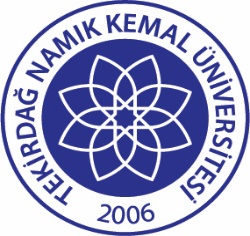                       TNKÜİDARİ PERSONEL İÇİN ÖZGEÇMİŞ FORMUDoküman No:EYS-FRM-131                      TNKÜİDARİ PERSONEL İÇİN ÖZGEÇMİŞ FORMUHazırlama Tarihi:17.12.2021                      TNKÜİDARİ PERSONEL İÇİN ÖZGEÇMİŞ FORMURevizyon Tarihi:--                      TNKÜİDARİ PERSONEL İÇİN ÖZGEÇMİŞ FORMURevizyon No:0                      TNKÜİDARİ PERSONEL İÇİN ÖZGEÇMİŞ FORMUToplam Sayfa Sayısı:1Vesikalık resim son 6 ay içerisinde çekilmiş suretiDereceAlanÜniversiteYılLiseLisansYüksek LisansDoktoraYabancı Dil Bilgisi ( Sınav yılı, türü ve puan bilgisi)